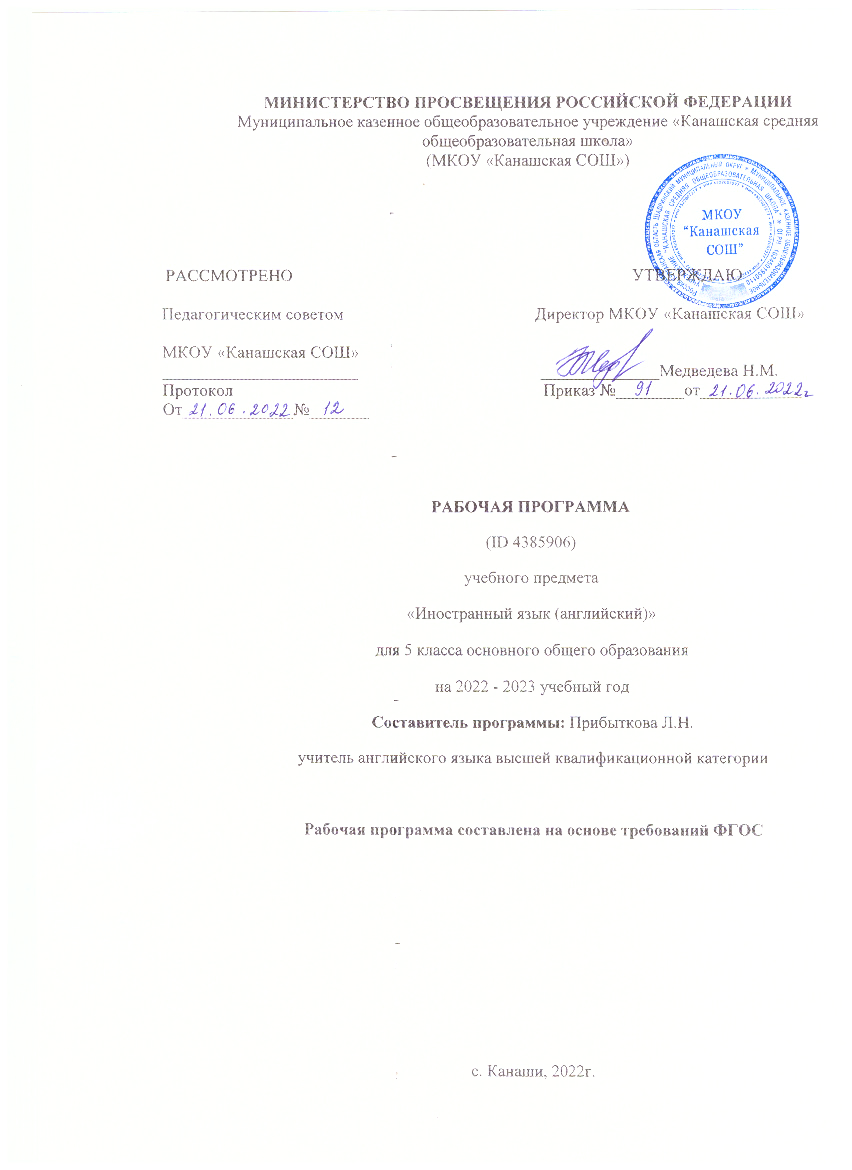 ПОЯСНИТЕЛЬНАЯ ЗАПИСКАРабочая программа по английскому языку для обучающихся 5 классов составлена на основе «Требований к результатам освоения основной образовательной программы», представленных в Федеральном государственном образовательном стандарте основного общего образования, с учётом распределённых по классам проверяемых требований к результатам освоения основной 
образовательной программы основного общего образования и элементов содержания, 
представленных в Универсальном кодификаторе по иностранному (английскому) языку, а также на основе характеристики планируемых результатов духовно-нравственного развития, воспитания и социализации обучающихся, представленной в Примерной программе воспитания (одобрено решением ФУМО от 02.06.2020 г.).ОБЩАЯ ХАРАКТЕРИСТИКА УЧЕБНОГО ПРЕДМЕТА «ИНОСТРАННЫЙ (АНГЛИЙСКИЙ) ЯЗЫК»Предмету «Иностранный (английский) язык» принадлежит важное место в системе общего образования и воспитания современного школьника в условиях поликультурного и многоязычного мира. Изучение иностранного языка направлено на формирование коммуникативной культуры обучающихся, осознание роли языков как инструмента межличностного и межкультурного взаимодействия, способствует их общему речевому развитию, воспитанию гражданской 
идентичности, расширению кругозора, воспитанию чувств и эмоций. Наряду с этим иностранный язык выступает инструментом овладения другими предметными областями в сфере гуманитарных, математических, естественно-научных и других наук и становится важной составляющей базы для общего и специального образования.В последние десятилетия наблюдается трансформация взглядов на владение иностранным языком, усиление общественных запросов на квалифицированных и мобильных людей, способных быстро адаптироваться к изменяющимся потребностям общества, овладевать новыми компетенциями. Владение иностранным языком обеспечивает быстрый доступ к передовым международным научным и технологическим достижениям и расширяет возможности образования и самообразования.Владение иностранным языком сейчас рассматривается как часть профессии, поэтому он является универсальным предметом, которым стремятся овладеть современные школьники независимо от выбранных ими профильных предметов (математика, история, химия, физика и др.). Таким образом, владение иностранным языком становится одним из важнейших средств социализации и успешной профессиональной деятельности выпускника школы.Возрастает значимость владения разными иностранными языками как в качестве первого, так и в качество второго. Расширение номенклатуры изучаемых языков соответствует стратегическим интересам России в эпоху постглобализации и многополярного мира. Знание родного языка экономического или политического партнёра обеспечивает более эффективное общение, 
учитывающее особенности культуры партнёра, что позволяет успешнее решать возникающие проблемы и избегать конфликтов.	Естественно, возрастание значимости владения иностранными языками приводит к переосмыслению целей и содержания обучения предмету.ЦЕЛИ ИЗУЧЕНИЯ УЧЕБНОГО ПРЕДМЕТА «ИНОСТРАННЫЙ (АНГЛИЙСКИЙ) ЯЗЫК»	В свете сказанного выше цели иноязычного образования становятся более сложными по структуре, формулируются на ценностном, когнитивном и прагматическом уровнях и, соответственно,воплощаются в личностных, метапредметных/общеучебных/универсальных и предметных результатах обучения. А иностранные языки признаются средством общения и ценным ресурсом личности для самореализации и социальной адаптации; инструментом развития умений поиска, обработки и использования информации в познавательных целях, одним из средств воспитания качеств гражданина, патриота; развития национального самосознания, стремления к 
взаимопониманию между людьми разных стран.	На прагматическом уровне целью иноязычного образования провозглашено формирование коммуникативной компетенции обучающихся в единстве таких её составляющих, как речевая, языковая, социокультурная, компенсаторная компетенции:
	—   речевая компетенция — развитие коммуникативных умений в четырёх основных видах речевой деятельности (говорении, аудировании, чтении, письме);
	—   языковая компетенция — овладение новыми языковыми средствами (фонетическими, 
орфографическими, лексическими, грамматическими) в соответствии c отобранными темами общения; освоение знаний о языковых явлениях изучаемого языка, разных способах выражения мысли в родном и иностранном языках;
	—   социокультурная/межкультурная компетенция — приобщение к культуре, традициям реалиям стран/страны изучаемого языка в рамках тем и ситуаций общения, отвечающих опыту, интересам, психологическим особенностям учащихся основной школы на разных её этапах; формирование умения представлять свою страну, её культуру в условиях межкультурного общения;
	—   компенсаторная компетенция — развитие умений выходить из положения в условиях дефицита языковых средств при получении и передаче информации.Наряду с иноязычной коммуникативной компетенцией средствами иностранного языка формируются ключевые универсальные учебные компетенции, включающие образовательную, ценностно-ориентационную, общекультурную, учебно-познавательную, информационную, социально-трудовую и компетенцию личностного самосовершенствования.В соответствии с личностно ориентированной парадигмой образования основными подходами к обучению иностранным языкам признаются компетентностный, системно-деятельностный, межкультурный и коммуникативно-когнитивный. Совокупность перечисленных подходов предполагает возможность реализовать поставленные цели, добиться достижения планируемых результатов в рамках содержания, отобранного для основной школы, использования новых педагогических технологий (дифференциация, индивидуализация, проектная деятельность и др.) и использования современных средств обучения.МЕСТО УЧЕБНОГО ПРЕДМЕТА В УЧЕБНОМ ПЛАНЕ «ИНОСТРАННЫЙ (АНГЛИЙСКИЙ) ЯЗЫК»Обязательный учебный предмет «Иностранный язык» входит в предметную область «Иностранные языки» и изучается обязательно со 2-го по 11-ый класс. На изучение иностранного языка в 5 классе отведено 102 учебных часа, по 3 часа в неделю.СОДЕРЖАНИЕ УЧЕБНОГО ПРЕДМЕТА 	КОММУНИКАТИВНЫЕ УМЕНИЯ 
	Формирование умения общаться в устной и письменной форме, используя рецептивные и продуктивные виды речевой деятельности в рамках тематического содержания речи.Моя семья. Мои друзья. Семейные праздники: день рождения, Новый год.	Внешность и характер человека/литературного персонажа. Досуг и увлечения/хобби современного подростка (чтение, кино, спорт).Здоровый образ жизни: режим труда и отдыха, здоровое питание.Покупки: одежда, обувь и продукты питания.	Школа, школьная жизнь, школьная форма, изучаемые предметы. Переписка с зарубежными сверстниками.Каникулы в различное время года. Виды отдыха.Природа: дикие и домашние животные. Погода. Родной город/село. Транспорт.	Родная страна и страна/страны изучаемого языка. Их географическое положение, столицы; достопримечательности, культурные особенности (национальные праздники, традиции, обычаи). 	Выдающиеся люди родной страны и страны/стран изучаемого языка: писатели, поэты.	Говорение 
	Развитие коммуникативных умений диалогической речи на базе умений, сформированных в начальной школе: 
	диалог этикетного  характера:  начинать,  поддерживать и заканчивать разговор (в том числе разговор по телефону); поздравлять с праздником и вежливо реагировать на поздравление; выражать благодарность; вежливо соглашаться на предложение/отказываться от предложения собеседника; 	диалог-побуждение к действию: обращаться с просьбой, вежливо соглашаться/не соглашаться выполнить просьбу; приглашать собеседника к совместной деятельности, вежливо соглашаться/не соглашаться на предложение собеседника; 
	диалог-расспрос: сообщать фактическую информацию, отвечая на вопросы разных видов; запрашивать интересующую информацию.Вышеперечисленные умения диалогической речи развиваются в стандартных ситуациях неофициального общения в рамках тематического содержания речи класса с опорой на речевые ситуации, ключевые слова и/или иллюстрации, фотографии с соблюдением норм речевого этикета, принятых в стране/странах изучаемого языка.Объём диалога — до 5 реплик со стороны каждого собеседника.	Развитие коммуникативных умений монологической речи на базе умений, сформированных в начальной школе: 
	1) создание устных  связных  монологических  высказываний с использованием основных коммуникативных типов речи:
	—   описание (предмета, внешности и одежды человека), в том числе характеристика (черты характера реального человека или литературного персонажа);
	—   повествование/сообщение; 
	2) изложение (пересказ) основного содержания прочитанного текста; 
	3) краткое изложение результатов выполненной проектной работы.Данные умения монологической речи развиваются в стандартных ситуациях неофициального общения в рамках тематического содержания речи с опорой на ключевые слова, вопросы, план и/или иллюстрации, фотографии.Объём монологического высказывания — 5-6 фраз.	Аудирование 
	Развитие коммуникативных умений аудирования на базе умений, сформированных в начальной школе: 
	при непосредственном общении: понимание на слух речи учителя и одноклассников и 
вербальная/невербальная реакция на услышанное; 
	при опосредованном общении: дальнейшее развитие умений восприятия и понимания на слух несложных адаптированных аутентичных текстов, содержащих отдельные незнакомые слова, с разной глубиной проникновения в их содержание в зависимости от поставленной коммуникативной задачи: с пониманием основного содержания, с пониманием запрашиваемой информации с опорой и без опоры на иллюстрации.Аудирование с пониманием основного содержания текста предполагает умение определять основную тему и главные факты/события в воспринимаемом на слух тексте; игнорировать незнакомые слова, несущественные для понимания основного содержания.Аудирование с пониманием запрашиваемой информации предполагает умение выделять 
запрашиваемую информацию, представленную в эксплицитной (явной) форме, в воспринимаемом на слух тексте.	Тексты для аудирования: диалог (беседа), высказывания собеседников в ситуациях повседневного общения, рассказ, сообщение информационного характера.Время звучания текста/текстов для аудирования — до 1 минуты.	Смысловое чтение 
	Развитие сформированных в начальной школе умений читать про себя и понимать учебные и несложные адаптированные аутентичные тексты разных жанров и стилей, содержащие отдельные незнакомые слова, с различной глубиной проникновения в их содержание в зависимости от поставленной коммуникативной задачи: с пониманием основного содержания, с пониманием запрашиваемой информации.Чтение с пониманием основного содержания текста предполагает умение определять основную тему и главные факты/события в прочитанном тексте, игнорировать незнакомые слова, 
несущественные для понимания основного содержания.	Чтение с пониманием запрашиваемой информации предполагает умение находить в прочитанном тексте и понимать запрашиваемую информацию, представленную в эксплицитной (явной) форме. 	Чтение несплошных текстов (таблиц) и понимание представленной в них информации.Тексты для чтения: беседа/диалог, рассказ, сказка, сообщение личного характера, отрывок из статьи научно-популярного характера, сообщение информационного характера, стихотворение; несплошной текст (таблица).Объём текста/текстов для чтения — 180-200 слов.	Письменная речь 
	Развитие умений письменной речи на базе умений, сформированных в начальной школе: 	списывание текста и выписывание из него слов, словосочетаний, предложений в соответствии с решаемой коммуникативной задачей; 
	написание коротких поздравлений с праздниками (с Новым годом, Рождеством, днём рождения); 	заполнение анкет и формуляров: сообщение о себе основных сведений в соответствии с нормами, принятыми в стране/странах изучаемого языка; 
	написание электронного сообщения личного характера: сообщение кратких сведений о себе; оформление обращения, завершающей фразы и подписи в соответствии с нормами неофициального общения, принятыми в стране/странах изучаемого языка. Объём сообщения — до 60 слов.	ЯЗЫКОВЫЕ ЗНАНИЯ И УМЕНИЯ 
	Фонетическая сторона речи 
	Различение на  слух  и  адекватное,  без  ошибок,  ведущих к сбою в коммуникации, произнесение слов с соблюдением правильного ударения и фраз с соблюдением их ритмико-интонационных особенностей, в том числе отсутствия фразового ударения на служебных словах; чтение новых слов согласно основным правилам чтения.Чтение вслух небольших адаптированных аутентичных текстов, построенных на изученном языковом материале, с соблюдением правил чтения и соответствующей интонации, 
демонстрирующее понимание текста.	Тексты для чтения вслух: беседа/диалог, рассказ, отрывок из статьи научно-популярного характера, сообщение информационного характера.Объём текста для чтения вслух — до 90 слов.Графика, орфография и пунктуация 
Правильное написание изученных слов.	Правильное использование знаков препинания: точки, вопросительного и восклицательного знаков в конце предложения; запятой при перечислении и обращении; апострофа.	Пунктуационно правильное, в соответствии с нормами речевого этикета, принятыми в стране/странах изучаемого языка, оформление электронного сообщения личного характера.	Лексическая сторона речи 
	Распознавание в письменном и звучащем тексте и употребление в устной и письменной речи лексических единиц (слов, словосочетаний, речевых клише), обслуживающих ситуации общения в рамках тематического содержания речи, с соблюдением существующей в английском языке нормы лексической сочетаемости.Объём изучаемой лексики: 625 лексических единиц для продуктивного использования (включая 500 лексических единиц, изученных в начальной школе) и 675 лексических единиц для рецептивного усвоения (включая 625 лексических единиц продуктивного минимума).	Основные способы словообразования: 
	аффиксация: 
	образование имён существительных при помощи суффиксов -er/-or (teacher/visitor), -ist (scientist, tourist), -sion/-tion (dis- cussion/invitation); 
	образование имён  прилагательных при помощи суффиксов -ful (wonderful), -ian/-an 
(Russian/American); 
	образование наречий при помощи суффикса -ly (recently); 
	образование имён прилагательных, имён существительных и наречий при помощи отрицательного префикса un- (unhappy, unreality, unusually).	Грамматическая сторона речи 
	Распознавание в письменном и звучащем тексте и употребление в устной и письменной речи изученных морфологических форм и синтаксических конструкций английского языка.Предложения с несколькими обстоятельствами, следующими в определённом порядке.	Вопросительные предложения (альтернативный и разделительный вопросы в Present/Past/Future Simple Tense).Глаголы в видо-временных формах действительного залога в изъявительном наклонении в Present Perfect Tense в повествовательных (утвердительных и отрицательных) и вопросительных 
предложениях.Имена существительные во множественном числе, в том числе имена существительные, имеющие форму только множественного числа.Имена существительные с причастиями настоящего и прошедшего времени.	Наречия в положительной, сравнительной и превосходной степенях, образованные по правилу, и исключения.	СОЦИОКУЛЬТУРНЫЕ ЗНАНИЯ И УМЕНИЯ 
	Знание и использование социокультурных элементов речевого поведенческого этикета в стране/странах изучаемого языка в рамках тематического содержания (в ситуациях общения, в том числе «В семье», «В школе», «На улице»).Знание и использование в устной и письменной речи наиболее употребительной тематической фоновой лексики и реалий в рамках отобранного тематического содержания (некоторые национальные праздники, традиции в проведении досуга и питании).Знание социокультурного портрета родной страны и страны/стран изучаемого языка: знакомство с традициями проведения основных национальных праздников (Рождества, Нового года и т. д.); с особенностями образа жизни и культуры страны/ стран изучаемого языка (известных 
достопримечательностях, выдающихся людях); с доступными в языковом отношении образцами детской поэзии и прозы на английском языке.	Формирование умений: 
	писать свои имя и фамилию, а также имена и фамилии своих родственников и друзей на английском языке; 
	правильно оформлять свой адрес на английском языке (в анкете, формуляре); 
	кратко представлять Россию и страну/страны изучаемого языка; 
	кратко представлять некоторые культурные явления родной страны и страны/стран изучаемого языка (основные национальные праздники, традиции в проведении досуга и питании).КОМПЕНСАТОРНЫЕ УМЕНИЯ 
Использование при чтении и аудировании языковой, в том числе контекстуальной, догадки.	Использование в качестве опоры при порождении собственных высказываний ключевых слов, плана.	Игнорирование информации, не являющейся необходимой для понимания основного содержания, прочитанного/прослушанного текста или для нахождения в тексте запрашиваемой информации.ПЛАНИРУЕМЫЕ ОБРАЗОВАТЕЛЬНЫЕ РЕЗУЛЬТАТЫ	Изучение английского языка в 5 классе направлено на достижение обучающимися личностных, метапредметных и предметных результатов освоения учебного предмета.ЛИЧНОСТНЫЕ РЕЗУЛЬТАТЫЛичностные результаты освоения программы основного общего образования достигаются в единстве учебной и воспитательной деятельности Организации в соответствии с традиционными российскими социокультурными и духовно-нравственными ценностями, принятыми в обществе правилами и нормами поведения, и способствуют процессам самопознания, самовоспитания и саморазвития, формирования внутренней позиции личности.	Личностные результаты освоения программы основного общего образования должны отражать готовность обучающихся руководствоваться системой позитивных ценностных ориентаций и расширение опыта деятельности на её основе и в процессе реализации основных направлений воспитательной деятельности, в том числе в части: 
	Гражданского воспитания: 
	готовность к выполнению обязанностей гражданина и реализации его прав, уважение прав, свобод и законных интересов других людей; 
	активное участие в жизни семьи, Организации, местного сообщества, родного края, страны; 	неприятие любых форм экстремизма, дискриминации; понимание роли различных социальных институтов в жизни человека; 
	представление об основных правах, свободах и обязанностях гражданина, социальных нормах и правилах межличностных отношений в поликультурном и многоконфессиональном обществе; 	представление о способах противодействия коррупции; готовность к разнообразной совместной деятельности, стремление к взаимопониманию и взаимопомощи, активное участие в школьном самоуправлении; 
	готовность к участию в гуманитарной деятельности (волонтёрство, помощь людям, нуждающимся в ней).	Патриотического воспитания: 
	осознание российской гражданской идентичности в поликультурном и многоконфессиональном обществе, проявление интереса к познанию родного языка, истории, культуры Российской Федерации, своего края, народов России; 
	ценностное отношение к достижениям своей Родины – России, к науке, искусству, спорту, технологиям, боевым подвигам и трудовым достижениям народа; 
	уважение к символам России, государственным праздникам, историческому и природному наследию и памятникам, традициям разных народов, проживающих в родной стране.	Духовно-нравственного воспитания: 
	ориентация на моральные ценности и нормы в ситуациях нравственного выбора; 
	готовность оценивать своё поведение и поступки, поведение и поступки других людей с позиции нравственных и правовых норм с учётом осознания последствий поступков; 
	активное неприятие асоциальных поступков, свобода и ответственность личности в условиях индивидуального и общественного пространства.	Эстетического воспитания: 
	восприимчивость к разным видам искусства, традициям и творчеству своего и других народов, понимание эмоционального воздействия искусства; осознание важности художественной культуры как средства коммуникации и самовыражения;	понимание ценности отечественного и мирового искусства, роли этнических культурных традиций и народного творчества; 
	стремление к самовыражению в разных видах искусства.	Физического воспитания, формирования культуры здоровья и эмоционального благополучия: 	осознание ценности жизни; 
	ответственное отношение к своему здоровью и установка на здоровый образ жизни (здоровое питание, соблюдение гигиенических правил, сбалансированный режим занятий и отдыха, регулярная физическая активность); 
	осознание последствий и неприятие вредных привычек (употребление алкоголя, наркотиков, курение) и иных форм вреда для физического и психического здоровья; 
	соблюдение правил безопасности, в том числе навыков безопасного поведения в интернет-среде; 	способность адаптироваться к стрессовым ситуациям и меняющимся социальным, 
информационным и природным условиям, в том числе осмысляя собственный опыт и выстраивая дальнейшие цели; 
	умение принимать себя и других, не осуждая; 
	умение осознавать эмоциональное состояние себя и других, умение управлять собственным эмоциональным состоянием; 
	сформированность навыка рефлексии, признание своего права на ошибку и такого же права другого человека.	Трудового воспитания: 
	установка на активное участие в решении практических задач (в рамках семьи, Организации, города, края) технологической и социальной направленности, способность инициировать, планировать и самостоятельно выполнять такого рода деятельность; 
	интерес к практическому изучению профессий и труда различного рода, в том числе на основе применения изучаемого предметного знания; 
	осознание важности обучения на протяжении всей жизни для успешной профессиональной деятельности и развитие необходимых умений для этого; 
	готовность адаптироваться в профессиональной среде; 
	уважение к труду и результатам трудовой деятельности; 
	осознанный выбор и построение индивидуальной траектории образования и жизненных планов с учётом личных и общественных интересов и потребностей.	Экологического воспитания: 
	ориентация на применение знаний из социальных и естественных наук для решения задач в области окружающей среды, планирования поступков и оценки их возможных последствий для окружающей среды; 
	повышение уровня экологической культуры, осознание глобального характера экологических проблем и путей их решения; активное неприятие действий, приносящих вред окружающей среде; 	осознание своей роли как гражданина и потребителя в условиях взаимосвязи природной, 
технологической и социальной сред; 
	готовность к участию в практической деятельности экологической направленности.	Ценности научного познания: 
	ориентация в деятельности на современную систему научных представлений об основных закономерностях развития человека, природы и общества, взаимосвязях человека с природной и социальной средой; 
	овладение языковой и читательской культурой как средством познания мира; 
	овладение основными навыками исследовательской деятельности, установка на осмысление опыта,наблюдений, поступков и стремление совершенствовать пути достижения индивидуального и коллективного благополучия.	Личностные результаты, обеспечивающие адаптацию обучающегося к изменяющимся условиям социальной и природной среды, включают: 
	освоение обучающимися социального опыта, основных социальных ролей, соответствующих ведущей деятельности возраста, норм и правил общественного поведения, форм социальной жизни в группах и сообществах, включая семью, группы, сформированные по профессиональной 
деятельности, а также в рамках социального взаимодействия с людьми из другой культурной среды; 	способность обучающихся взаимодействовать в условиях неопределённости, открытость опыту и знаниям других; 
	способность действовать в условиях неопределённости, повышать уровень своей компетентности через практическую деятельность, в том числе умение учиться у других людей, осознавать в совместной деятельности новые знания, навыки и компетенции из опыта других; 
	навык выявления и связывания образов, способность формирования новых знаний, в том числе способность формулировать идеи, понятия, гипотезы об объектах и явлениях, в том числе ранее не известных, осознавать дефицит собственных знаний и компетентностей, планировать своё развитие; 	умение распознавать конкретные примеры понятия по характерным признакам, выполнять операции в соответствии с определением и простейшими свойствами понятия, конкретизировать понятие примерами, использовать понятие и его свойства при решении задач (далее — оперировать 
понятиями), а также оперировать терминами и представлениями в области концепции устойчивого развития; 
	умение анализировать и выявлять взаимосвязи природы, общества и экономики; 
	умение оценивать свои действия с учётом влияния на окружающую среду, достижений целей и преодоления вызовов, возможных глобальных последствий; 
	способность обучающихся осознавать стрессовую ситуацию, оценивать происходящие изменения и их последствия; 
	воспринимать стрессовую ситуацию как вызов, требующий контрмер; 
	оценивать ситуацию стресса, корректировать принимаемые решения и действия; 
	формулировать и оценивать риски и последствия, формировать опыт, уметь находить позитивное в произошедшей ситуации; 
	быть готовым действовать в отсутствие гарантий успеха.МЕТАПРЕДМЕТНЫЕ РЕЗУЛЬТАТЫ	Метапредметные результаты освоения программы основного общего образования, в том числе адаптированной, должны отражать: 
	Овладение универсальными учебными познавательными действиями: 
	1) базовые логические действия: 
	выявлять и характеризовать существенные признаки объектов (явлений); 
	устанавливать существенный признак классификации, основания для обобщения и сравнения, критерии проводимого анализа; 
	с учётом предложенной задачи выявлять закономерности и противоречия в рассматриваемых фактах, данных и наблюдениях; 
	предлагать критерии для выявления закономерностей и противоречий; 
	выявлять дефицит информации, данных, необходимых для решения поставленной задачи; 	выявлять причинно-следственные связи при изучении явлений и процессов; 
	делать выводы с использованием дедуктивных и индуктивных умозаключений, умозаключений по аналогии, формулировать гипотезы о взаимосвязях;	самостоятельно выбирать способ решения учебной задачи (сравнивать несколько вариантов решения,  выбирать  наиболее подходящий с учётом самостоятельно выделенных критериев); 	2) базовые исследовательские действия: 
	использовать вопросы как исследовательский инструмент познания; 
	формулировать вопросы, фиксирующие разрыв между реальным и желательным состоянием ситуации, объекта, самостоятельно устанавливать искомое и данное; 
	формулировать гипотезу об истинности собственных суждений и суждений других, 
аргументировать свою позицию, мнение; 
	проводить по самостоятельно составленному плану опыт, несложный эксперимент, небольшое исследование по установлению особенностей объекта изучения, причинно-следственных связей и зависимости объектов между собой; 
	оценивать на применимость и достоверность информацию, полученную в ходе исследования (эксперимента); 
	самостоятельно формулировать обобщения и выводы по результатам проведённого наблюдения, опыта, исследования, владеть инструментами оценки достоверности полученных выводов и обобщений; 
	прогнозировать возможное дальнейшее развитие процессов, событий и их последствия в 
аналогичных или сходных ситуациях, выдвигать предположения об их развитии в новых условиях и контекстах; 
	3) работа с информацией: 
	применять различные методы, инструменты и запросы при поиске и отборе информации или данных из источников с учётом предложенной учебной задачи и заданных критериев; 
	выбирать, анализировать, систематизировать и интерпретировать информацию различных видов и форм представления; 
	находить сходные аргументы (подтверждающие или опровергающие одну и ту же идею, версию) в различных информационных источниках; 
	самостоятельно выбирать оптимальную форму представления информации и иллюстрировать решаемые задачи несложными схемами, диаграммами, иной графикой и их комбинациями; 	оценивать надёжность информации по критериям, предложенным педагогическим работником или сформулированным самостоятельно; 
	эффективно запоминать и систематизировать информацию.	Овладение системой универсальных учебных познавательных действий обеспечивает сформированность когнитивных навыков у обучающихся.	Овладение универсальными учебными коммуникативными действиями: 
	1) общение: 
	воспринимать и формулировать суждения, выражать эмоции в соответствии с целями и условиями общения; 
	выражать себя (свою точку зрения) в устных и письменных текстах; 
	распознавать невербальные средства общения, понимать значение социальных знаков, знать и распознавать предпосылки конфликтных ситуаций и смягчать конфликты, вести переговоры; 	понимать намерения других, проявлять уважительное отношение к собеседнику и в корректной форме формулировать свои возражения; 
	в ходе диалога и(или) дискуссии задавать вопросы по существу обсуждаемой темы и высказывать идеи, нацеленные на решение задачи и поддержание благожелательности общения; 
	сопоставлять свои суждения с суждениями других участников диалога, обнаруживать различие и сходство позиций;	публично представлять результаты выполненного опыта (эксперимента, исследования, проекта); 	самостоятельно выбирать формат выступления с учётом задач презентации и особенностей аудитории и в соответствии с ним составлять устные и письменные тексты с использованием иллюстративных материалов; 
	2) совместная деятельность: 
	понимать и использовать преимущества командной и индивидуальной работы при решении конкретной проблемы, обосновывать необходимость применения групповых форм взаимодействия при решении поставленной задачи; 
	принимать цель совместной деятельности, коллективно строить действия по её достижению: распределять роли, договариваться, обсуждать процесс и результат совместной работы; 
	уметь обобщать мнения нескольких людей, проявлять готовность руководить, выполнять 
поручения, подчиняться; 
	планировать организацию совместной работы, определять свою роль (с учётом предпочтений и возможностей всех участников взаимодействия), распределять задачи между членами команды, участвовать в групповых формах работы (обсуждения, обмен мнениями, мозговые штурмы и иные); 	выполнять свою часть работы, достигать качественного результата по своему направлению и координировать свои действия с другими членами команды; 
	оценивать качество своего вклада в общий продукт по критериям, самостоятельно 
сформулированным участниками взаимодействия; 
	сравнивать результаты с исходной задачей и вклад каждого члена команды в достижение 
результатов, разделять сферу ответственности и проявлять готовность к предоставлению отчёта перед группой.	Овладение системой универсальных учебных коммуникативных действий обеспечивает сформированность социальных навыков и эмоционального интеллекта обучающихся.	Овладение универсальными учебными регулятивными действиями: 
	1) самоорганизация: 
	выявлять проблемы для решения в жизненных и учебных ситуациях; 
	ориентироваться в различных подходах принятия решений (индивидуальное, принятие решения в группе, принятие решений группой); 
	самостоятельно составлять алгоритм решения  задачи  (или его часть), выбирать способ решения учебной задачи с учётом имеющихся ресурсов и собственных возможностей, аргументировать предлагаемые варианты решений; 
	составлять план действий (план реализации намеченного алгоритма решения), корректировать предложенный алгоритм с учётом получения новых знаний об изучаемом объекте; 	делать выбор и брать ответственность за решение; 
	2) самоконтроль: 
	владеть способами самоконтроля, самомотивации и рефлексии; 
	давать адекватную оценку ситуации и предлагать план её изменения; 
	учитывать контекст и предвидеть трудности, которые могут возникнуть при решении учебной задачи, адаптировать решение к меняющимся обстоятельствам; 
	объяснять причины достижения (недостижения) результатов деятельности, давать оценку приобретённому опыту, уметь находить позитивное в произошедшей ситуации; 	вносить коррективы в деятельность на основе новых обстоятельств, изменившихся ситуаций, установленных ошибок, возникших трудностей; 
	оценивать соответствие результата цели и условиям; 
	3) эмоциональный интеллект:	различать, называть и управлять собственными эмоциями и эмоциями других; 
	выявлять и анализировать причины эмоций; 
	ставить себя на место другого человека, понимать мотивы и намерения другого; 
	регулировать способ выражения эмоций; 
	4) принятие себя и других: 
	осознанно относиться к другому человеку, его мнению; признавать своё право на ошибку и такое же право другого; принимать себя и других, не осуждая; 
	открытость себе и другим; 
	осознавать невозможность контролировать всё вокруг.Овладение системой универсальных учебных регулятивных действий обеспечивает формирование смысловых установок личности (внутренняя позиция личности) и жизненных навыков личности (управления собой, самодисциплины, устойчивого поведения).ПРЕДМЕТНЫЕ РЕЗУЛЬТАТЫПредметные результаты по учебному предмету «Иностранный (английский) язык» предметной области «Иностранные языки» ориентированы на применение знаний, умений и навыков в учебных ситуациях и реальных жизненных условиях, должны отражать сформированность иноязычной коммуникативной компетенции на допороговом уровне в совокупности её составляющих — речевой, языковой, социокультурной, компенсаторной, метапредметной (учебно-познавательной).	1) Владеть основными видами речевой деятельности: 
	говорение: вести разные виды диалогов (диалог этикетного характера, диалог — побуждение к действию, диалог-расспрос) в рамках тематического содержания речи в стандартных ситуациях неофициального общения с вербальными и/или зрительными опорами, с соблюдением норм речевого этикета, принятого в стране/странах изучаемого языка (до 5 реплик со стороны каждого собеседника); 	создавать разные виды монологических высказываний (описание, в том числе характеристика; повествование/сообщение) с вербальными и/или зрительными опорами в рамках тематического содержания речи (объём монологического высказывания — 5-6 фраз); излагать основное содержание прочитанного текста с вербальными и/или зрительными опорами (объём — 5-6 фраз); кратко излагать результаты  выполненной проектной работы (объём — до 6 фраз); 
	аудирование: воспринимать на слух и понимать несложные адаптированные аутентичные тексты, содержащие отдельные незнакомые слова, со зрительными опорами или без опоры с разной глубиной проникновения в их содержание в зависимости от поставленной коммуникативной задачи: с пониманием основного содержания, с пониманием запрашиваемой информации (время звучания текста/текстов для аудирования — до 1 минуты); 
	смысловое чтение: читать про себя и понимать несложные адаптированные аутентичные тексты, содержащие отдельные незнакомые слова, с различной глубиной проникновения в их содержание в зависимости от поставленной коммуникативной задачи: с пониманием основного содержания, с пониманием запрашиваемой информации (объём текста/текстов для чтения — 180-200 слов); читать про себя несплошные тексты (таблицы) и понимать представленную в них информацию; 
	письменная речь: писать короткие поздравления с праздниками; заполнять анкеты и формуляры, сообщая о себе основные сведения, в соответствии с нормами, принятыми в стране/странах 
изучаемого языка; писать электронное сообщение личного характера, соблюдая речевой этикет, принятый в стране/странах изучаемого языка (объём сообщения — до 60 слов);2) владеть фонетическими навыками: различать на слух и адекватно, без ошибок, ведущих к сбою коммуникации, произносить слова с правильным ударением и фразы с соблюдением их ритмико-интонационных особенностей, в том числе применять правила отсутствия фразового ударения на служебных словах; выразительно читать вслух небольшие адаптированные аутентичные тексты объёмом до 90 слов, построенные на изученном языковом материале, с соблюдением правил чтения и соответствующей интонацией, демонстрируя понимание содержания текста; читать новые слова согласно основным правилам чтения; 
	владеть орфографическими навыками: правильно писать изученные слова; 
	владеть пунктуационными навыками: использовать точку, вопросительный и восклицательный знаки в конце предложения, запятую при перечислении и обращении, апостроф; пунктуационно правильно оформлять электронное сообщение личного характера;	3) распознавать в звучащем и письменном тексте 675 лексических единиц (слов, словосочетаний, речевых клише) и правильно употреблять в устной и письменной речи 625 лексических единиц (включая  500  лексических  единиц, освоенных в начальной школе), обслуживающих ситуации общения в рамках отобранного тематического содержания, с соблюдением существующей нормы лексической сочетаемости; 
	распознавать и употреблять в устной и письменной речи родственные слова, образованные с использованием аффиксации: имена существительные с суффиксами -er/-or, -ist, -sion/- tion; имена прилагательные с суффиксами -ful, -ian/-an; наречия с суффиксом -ly; имена прилагательные, имена существительные и наречия с отрицательным префиксом un-; 
	распознавать и употреблять в устной и письменной речи изученные синонимы и 
интернациональные слова;	4) знать и понимать особенности структуры простых и сложных предложений английского языка; различных коммуникативных типов предложений английского языка; 
	распознавать в письменном и звучащем тексте и употреблять в устной и письменной речи:	-  предложения с несколькими обстоятельствами, следующими в определённом порядке;
	- вопросительные предложения (альтернативный и разделительный вопросы в Present/Past/Future Simple Tense);
	- глаголы в  видо-временных  формах  действительного  залога в изъявительном наклонении в Present Perfect Tense в повествовательных (утвердительных и отрицательных) и вопросительных предложениях;
	- имена существительные во множественном числе, в том числе имена существительные, имеющие форму только множественного числа;
	- имена существительные с причастиями настоящего и прошедшего времени;
	- наречия в положительной, сравнительной и превосходной степенях, образованные по правилу, и исключения;	5) владеть социокультурными знаниями и умениями:
	- использовать отдельные социокультурные элементы речевого поведенческого этикета в стране/странах изучаемого языка в рамках тематического содержания;
	- знать/понимать и использовать в устной и письменной речи наиболее употребительную лексику, обозначающую фоновую лексику и реалии страны/стран изучаемого языка в рамках тематического содержания речи;
	- правильно оформлять адрес, писать фамилии и имена (свои, родственников и друзей) на английском языке (в анкете, формуляре);
	- обладать базовыми знаниями о социокультурном портрете родной страны и страны/стран изучаемого языка;
	- кратко представлять Россию и страны/стран изучаемого языка;6) владеть компенсаторными умениями: использовать при чтении и аудировании языковую догадку, в том числе контекстуальную; игнорировать информацию, не являющуюся необходимой для понимания основного содержания, прочитанного/ прослушанного текста или для нахождения в тексте запрашиваемой информации;	7) участвовать в несложных учебных проектах с использованием материалов на английском языке с применением ИКТ, соблюдая правила информационной безопасности при работе в сети Интернет;	8) использовать иноязычные словари и справочники, в том числе информационно-справочные системы в электронной форме.ТЕМАТИЧЕСКОЕ ПЛАНИРОВАНИЕ ПОУРОЧНОЕ ПЛАНИРОВАНИЕ УЧЕБНО-МЕТОДИЧЕСКОЕ ОБЕСПЕЧЕНИЕ ОБРАЗОВАТЕЛЬНОГО ПРОЦЕССА ОБЯЗАТЕЛЬНЫЕ УЧЕБНЫЕ МАТЕРИАЛЫ ДЛЯ УЧЕНИКАВаулина Ю.Е., Дули Д., Подоляко О.Е. и другие. Английский язык. 5 класс. АО «Издательство «Просвещение»; 
Ваулина Ю.Е., Дули Д., Подоляко О.Е., Эванс В. Английский язык. Рабочая тетрадь. 5 класс. АО «Издательство «Просвещение». Ваулина Ю.Е., Дули Д., Подоляко О.Е., Эванс В. «Джек и бобовое зёрнышко». Книга для чтения. 5 класс. АО «Издательство «Просвещение».Ваулина Ю.Е., Дули Д., Подоляко О.Е., Эванс В. Английский язык. Контрольные задания. 5 класс.Пособие для учащихся общеобразовательных учреждений. АО «Издательство «Просвещение». Ваулина Ю.Е., Подоляко О.Е. Английский язык. Тренировочные упражнения в формате ГИА. 5 класс.Пособие для учащихся общеобразовательных учреждений. АО «Издательство «Просвещение».Ваулина Ю.Е., Дули Д., Подоляко О.Е., Эванс В. Английский язык. Языковой портфель. 5 класс.Пособие для учащихся общеобразовательных учреждений. АО «Издательство «Просвещение».МЕТОДИЧЕСКИЕ МАТЕРИАЛЫ ДЛЯ УЧИТЕЛЯВаулина Ю.Е., Дули Д., Подоляко О.Е., Эванс В. Английский язык. Книга для учителя. 5 класс. Учебное пособие для общеобразовательных организаций. АО «Издательство «Просвещение».ЦИФРОВЫЕ ОБРАЗОВАТЕЛЬНЫЕ РЕСУРСЫ И РЕСУРСЫ СЕТИ ИНТЕРНЕТУчебно-методическая помощь по УМК «Английский в фокусе» («Spotlight»): http://old.prosv.ru/umk/spotlight 
Российская электронная школа: https://resh.edu.ru 
Skysmart Класс: https://edu.skysmart.ruМАТЕРИАЛЬНО-ТЕХНИЧЕСКОЕ ОБЕСПЕЧЕНИЕ ОБРАЗОВАТЕЛЬНОГО ПРОЦЕССАУЧЕБНОЕ ОБОРУДОВАНИЕКомпьютер 
Проектор 
Демонстрационный экран 
Интерактивная доскаОБОРУДОВАНИЕ ДЛЯ ПРОВЕДЕНИЯ ПРАКТИЧЕСКИХ РАБОТ№
п/пНаименование разделов и тем программыКоличество часовКоличество часовКоличество часовДата 
изученияВиды 
деятельностиВиды, 
формы 
контроляЭлектронные (цифровые) образовательные ресурсы№
п/пНаименование разделов и тем программывсегоконтрольные работыпрактические работыДата 
изученияВиды 
деятельностиВиды, 
формы 
контроляЭлектронные (цифровые) образовательные ресурсы1.Моя семья. Мои друзья. Семейные праздники (день рождения, Новый год)81001.09.2022 20.09.2022Диалогическая 
речь; 
Монологическая речь; 
Аудирование; 
Смысловое 
чтение; 
Письменная речь; Фонетическая 
сторона речи; 
Орфография и 
пунктуация; 
Лексическая 
сторона речи; 
Грамматическая 
сторона речи; 
Социокультурные знания и умения;Устный 
опрос; 
Письменный контроль; 
Контрольная работа;http://old.prosv.ru/umk/spotlighthttps://resh.edu.ru/subject/lesson/7494/start/309470/ https://edu.skysmart.ru/homework/new/4892.Внешность и характер человека/литературного персонажа81021.09.2022 07.10.2022Диалогическая 
речь; 
Монологическая речь; 
Аудирование; 
Смысловое 
чтение; 
Письменная речь; Фонетическая 
сторона речи; 
Орфография и 
пунктуация; 
Лексическая 
сторона речи; 
Грамматическая 
сторона речи; 
Социокультурные знания и умения;Устный 
опрос; 
Письменный контроль; 
Контрольная работа;http://old.prosv.ru/umk/spotlighthttps://resh.edu.ru/subject/lesson/7490/start/229506/ https://edu.skysmart.ru/homework/new/4893.Досуг и увлечения/хобби современного подростка (чтение, кино, спорт)81010.10.2022 28.10.2022Диалогическая 
речь; 
Монологическая речь; 
Аудирование; 
Смысловое 
чтение; 
Письменная речь; Фонетическая 
сторона речи; 
Орфография и 
пунктуация; 
Лексическая 
сторона речи; 
Грамматическая 
сторона речи; 
Социокультурные знания и умения;Устный 
опрос; 
Письменный контроль; 
Контрольная работа;http://old.prosv.ru/umk/spotlighthttps://resh.edu.ru/subject/lesson/7491/start/229599/ https://edu.skysmart.ru/homework/new/4894.Здоровый образ жизни: режим труда и отдыха. Здоровое питание121007.11.2022 02.12.2022Диалогическая 
речь; 
Монологическая речь; 
Аудирование; 
Смысловое 
чтение; 
Письменная речь; Фонетическая 
сторона речи; 
Орфография и 
пунктуация; 
Лексическая 
сторона речи; 
Грамматическая 
сторона речи; 
Социокультурные знания и умения;Устный 
опрос; 
Письменный контроль; 
Контрольная работа;http://old.prosv.ru/umk/spotlighthttps://resh.edu.ru/subject/lesson/7503/start/228948/ https://edu.skysmart.ru/homework/new/4895.Покупки: одежда, обувь и продукты питания121005.12.2022 30.12.2022Диалогическая 
речь; 
Монологическая речь; 
Аудирование; 
Смысловое 
чтение; 
Письменная речь; Фонетическая 
сторона речи; 
Орфография и 
пунктуация; 
Лексическая 
сторона речи; 
Грамматическая 
сторона речи; 
Социокультурные знания и умения;Устный 
опрос; 
Письменный контроль; 
Контрольная работа;http://old.prosv.ru/umk/spotlighthttps://resh.edu.ru/subject/lesson/7479/start/309377/ https://edu.skysmart.ru/homework/new/4896.Школа, школьная жизнь, школьная форма, изучаемые предметы. Переписка с зарубежными сверстниками101009.01.2023 31.01.2023Диалогическая 
речь; 
Монологическая речь; 
Аудирование; 
Смысловое 
чтение; 
Письменная речь; Фонетическая 
сторона речи; 
Орфография и 
пунктуация; 
Лексическая 
сторона речи; 
Грамматическая 
сторона речи; 
Социокультурные знания и умения;Устный 
опрос; 
Письменный контроль; 
Контрольная работа;http://old.prosv.ru/umk/spotlighthttps://resh.edu.ru/subject/lesson/7477/start/230033/ https://edu.skysmart.ru/homework/new/4897.Каникулы в различное время года. Виды отдыха101001.02.2023 22.02.2023Диалогическая 
речь; 
Монологическая речь; 
Аудирование; 
Смысловое 
чтение; 
Письменная речь; Фонетическая 
сторона речи; 
Орфография и 
пунктуация; 
Лексическая 
сторона речи; 
Грамматическая 
сторона речи; 
Социокультурные знания и умения;Устный 
опрос; 
Письменный контроль; 
Контрольная работа;http://old.prosv.ru/umk/spotlighthttps://resh.edu.ru/subject/lesson/7507/start/305694/ https://edu.skysmart.ru/homework/new/4898.Природа: дикие и домашние животные. Погода101024.02.2023 17.03.2023Диалогическая 
речь; 
Монологическая речь; 
Аудирование; 
Смысловое 
чтение; 
Письменная речь; Фонетическая 
сторона речи; 
Орфография и 
пунктуация; 
Лексическая 
сторона речи; 
Грамматическая 
сторона речи; 
Социокультурные знания и умения;Устный 
опрос; 
Письменный контроль; 
Контрольная работа;http://old.prosv.ru/umk/spotlighthttps://resh.edu.ru/subject/lesson/7499/start/302861/ https://edu.skysmart.ru/homework/new/4899.Родной город/село. Транспорт91027.03.2023 14.04.2023Диалогическая 
речь; 
Монологическая речь; 
Аудирование; 
Смысловое 
чтение; 
Письменная речь; Фонетическая 
сторона речи; 
Орфография и 
пунктуация; 
Лексическая 
сторона речи; 
Грамматическая 
сторона речи; 
Социокультурные знания и умения;Устный 
опрос; 
Письменный контроль; 
Контрольная работа;http://old.prosv.ru/umk/spotlighthttps://uchebnik.mos.ru/catalogue/material_view/atomic 439309https://edu.skysmart.ru/homework/new/48910.Родная страна и страна/страны изучаемого языка. Их географическое положение, столицы, достопримечательности, культурные особенности (национальные праздники, традиции, обычаи)91017.04.2023 12.05.2023Диалогическая 
речь; 
Монологическая речь; 
Аудирование; 
Смысловое 
чтение; 
Письменная речь; Фонетическая 
сторона речи; 
Орфография и 
пунктуация; 
Лексическая 
сторона речи; 
Грамматическая 
сторона речи; 
Социокультурные знания и умения;Устный 
опрос; 
Письменный контроль; 
Контрольная работа;http://old.prosv.ru/umk/spotlighthttps://resh.edu.ru/subject/lesson/7478/start/228979/ https://edu.skysmart.ru/homework/new/48911.Выдающиеся люди родной страны и страны/стран изучаемого языка: писатели, поэты60015.05.2023 31.05.2023Диалогическая 
речь; 
Монологическая речь; 
Аудирование; 
Смысловое 
чтение; 
Письменная речь; Фонетическая 
сторона речи; 
Орфография и 
пунктуация; 
Лексическая 
сторона речи; 
Грамматическая 
сторона речи; 
Социокультурные знания и умения;Устный 
опрос; 
Письменный контроль; 
http://old.prosv.ru/umk/spotlighthttps://resh.edu.ru/subject/lesson/7492/start/301441/ https://edu.skysmart.ru/homework/new/681ОБЩЕЕ КОЛИЧЕСТВО ЧАСОВ ПО ПРОГРАММЕОБЩЕЕ КОЛИЧЕСТВО ЧАСОВ ПО ПРОГРАММЕ102100№
п/пТема урокаКоличество часовКоличество часовКоличество часовДата 
изученияВиды, 
формы 
контроля№
п/пТема урокавсегоконтрольные работыпрактические работыДата 
изученияВиды, 
формы 
контроля1.Повторение изученного лексического материала10001.09.2022Устный опрос;2.Повторение изученного грамматического материала10005.09.2022Письменный контроль;3.Входная диагностическая контрольная работа11007.09.2022Контрольная работа;4.Моя семья10009.09.2022Устный опрос;5.Любимые занятия членов семьи10012.09.2022Устный опрос;6.Притяжательный падеж 
существительных. Притяжательные местоимения10014.09.2022Письменный контроль;7.Наша семья в выходные дни10016.09.2022Устный опрос;8.Мой день рождения10019.09.2022Письменный контроль;9.Описание внешности и характера человека10021.09.2022Устный опрос;10.Внешность и характер членов моей семьи10023.09.2022Письменный контроль;11.Настоящее простое время10026.09.2022Письменный контроль;12.Описание человека по картинке10028.09.2022 Практическая 	работа;13.Мои любимые литературные персонажи: внешность и характер10030.09.2022Устный опрос;14.Узнавание и описание людей10003.10.2022 Устный опрос;15.Контрольная работа11005.10.2022Контрольная работа;16.Внеклассное чтение. Английские сказки10007.10.2022Устный опрос;17.Свободное время10010.10.2022Устный опрос;18.Посещение парка развлечений10012.10.2022Устный опрос;19.Посещение музея10014.10.2022Письменный контроль;20.Прошедшее простое время10017.10.2022Устный опрос;21.Моя коллекция10019.10.2022Письменный контроль;22.Любимый фильм, мультфильм и их герои10021.10.2022Письменный контроль;23.Контрольная работа11026.10.2022Контрольная работа;24.Внеклассное чтение. Главные герои сказки10028.10.2022Устный опрос;25.Мой школьный день10007.11.2022Устный опрос;26.Который час? Предлоги времени10009.11.2022Письменный контроль;27.Распорядок дня персонажей книг и фильмов10011.11.2022Письменный контроль;28.Профессии членов семьи10014.11.2022Устный опрос;29.Настоящее продолженное время10016.11.2022Письменный контроль;30.Мой выходной день10018.11.2022 Устный опрос;31.Мой день на каникулах10021.11.2022Устный опрос;32.Праздничные блюда и угощения10023.11.2022Письменный контроль;33.Соблюдение правил гигиены при приготовлении пищи10025.11.2022Письменный контроль;34.Визит к доктору10028.11.2022Устный опрос;35.Контрольная работа11030.11.2022Контрольная работа;36.Внеклассное чтение.  Эпизод 110002.12.2022Устный опрос;37.Продукты питания10005.12.2022Устный опрос;38.Исчисляемые / неисчисляемые 
существительные. Употребление some / any, much / many10007.12.2022Письменный контроль;39.Заказ еды и продуктов в кафе10009.12.2022Устный опрос;40.Магазины и товары10012.12.2022Письменный контроль;41.Одежда10014.12.2022Устный опрос;42.Имена существительные во множественном числе10016.12.2022Письменный контроль;43.Одеваемся по погоде10019.12.2022Устный опрос;44.Покупка сувениров в Британии10021.12.2022Практическая работа;45.Общение в магазине10023.12.2022Письменный контроль;46.Контрольная работа11026.12.2022Контрольная работа;47.Внеклассное чтение. Эпизод 210028.12.2022 Устный опрос;48.Школьное расписание (дни недели)10030.12.2022Устный опрос;49.Любимые учебные предметы10009.01.2023Письменный контроль;50.Школьные принадлежности10011.01.2023Устный опрос;51.Школьные принадлежности10013.01.2023Устный опрос;52.Школьная форма10016.01.2023Письменный контроль;53.Школы в России10018.01.2023Устный опрос;54.Школы в Англии10020.01.2023Устный опрос;55.Учебная работа в группе10023.01.2023Устный опрос;56.Переписка с зарубежными сверстниками10025.01.2023Практическая работа;57.Контрольная работа11027.01.2023Контрольная работа;58.Внеклассное чтение. Эпизод 310031.01.2023Устный опрос;59.Отдых в разные времена года. Погода10001.02.2023Устный опрос;60.Виды отдыха10003.02.2023Устный опрос;61.Реклама мест отдыха10006.02.2023Письменный контроль;62.Активный отдых10008.02.2023Письменный контроль;63.Места отдыха в России10010.02.2023Устный опрос;64.Настоящее завершённое время10013.02.2023Письменный контроль;65.Письмо другу из места отдыха10015.02.2023 Практическая 	работа;66.Аренда 
велосипеда/лодки/автомобиля10017.02.2023Устный опрос;67.Контрольная работа11020.02.2023Контрольная работа;68.Внеклассное чтение. Эпизод 410022.02.2023Устный опрос;69.Животный мир10024.02.2023Письменный контроль;70. В зоопарке10027.02.2023Устный опрос;71.Домашний питомец10001.03.2023Письменный контроль;72.На ферме: домашние животные10003.03.2023Письменный контроль;73.Разнообразие природы России10006.03.2023Устный опрос;74.Природа Великобритании10009.03.2023Устный опрос;75.Погода в России10010.03.2023Письменный контроль;76.Погода в Великобритании10013.03.2023Письменный контроль;77.Контрольная работа11015.03.2023Контрольная работа;78.Внеклассное чтение. Эпизод 510017.03.2023Устный опрос;79.Моя малая родина10027.03.2023Устный опрос;80.Названия магазинов в посёлке 10029.03.2023Письменный контроль;81.Названия мест для посещения в посёлке10031.03.2023Устный опрос;82.Карта моего города/региона10003.04.2023Письменный контроль;83. «Как пройти к …?»10005.04.2023 Устный опрос;84.Городской и междугородний транспорт10007.04.2023Устный опрос;85.Транспорт в Москве и в Лондоне10010.04.2023Практическая работа;86.Контрольная работа11012.04.2023Контрольная работа;87.Внеклассное чтение. Эпизод 610014.04.2023Устный опрос;88.Москва - столица России10017.04.2023Письменный контроль;89.Лондон - столица Великобритании10019.04.2023Письменный контроль;90.Достопримечательности Москвы. Кремль10021.04.2023Устный опрос;91.Достопримечательности Лондона. Тауэр, Биг-Бен, Букингемский дворец10024.04.2023Устный опрос;92.Сувениры из Москвы и Лондона10026.04.2023Устный опрос;93.Национальные праздники России10028.04.2023Письменный контроль;94.Национальные праздники Великобритании10005.05.2023Письменный контроль;95.Итоговая диагностическая контрольная работа11010.05.2023Контрольная работа;96.Внеклассное чтение. Эпизод 710012.05.2023Устный опрос;97.Знаменитые писатели России10015.05.2023Письменный контроль;98.Знаменитые писатели Великобритании10017.05.2023Письменный контроль;99.Известные поэты России10019.05.2023Устный опрос;100.Известные поэты Великобритании10022.05.2023Устный опрос;101.Обобщающее повторение10024.05.2023Письменный контроль;102. Внеклассное чтение. Эпизод 	810026.05.2023Устный опрос;ОБЩЕЕ КОЛИЧЕСТВО ЧАСОВ ПО ПРОГРАММЕОБЩЕЕ КОЛИЧЕСТВО ЧАСОВ ПО ПРОГРАММЕ10210000